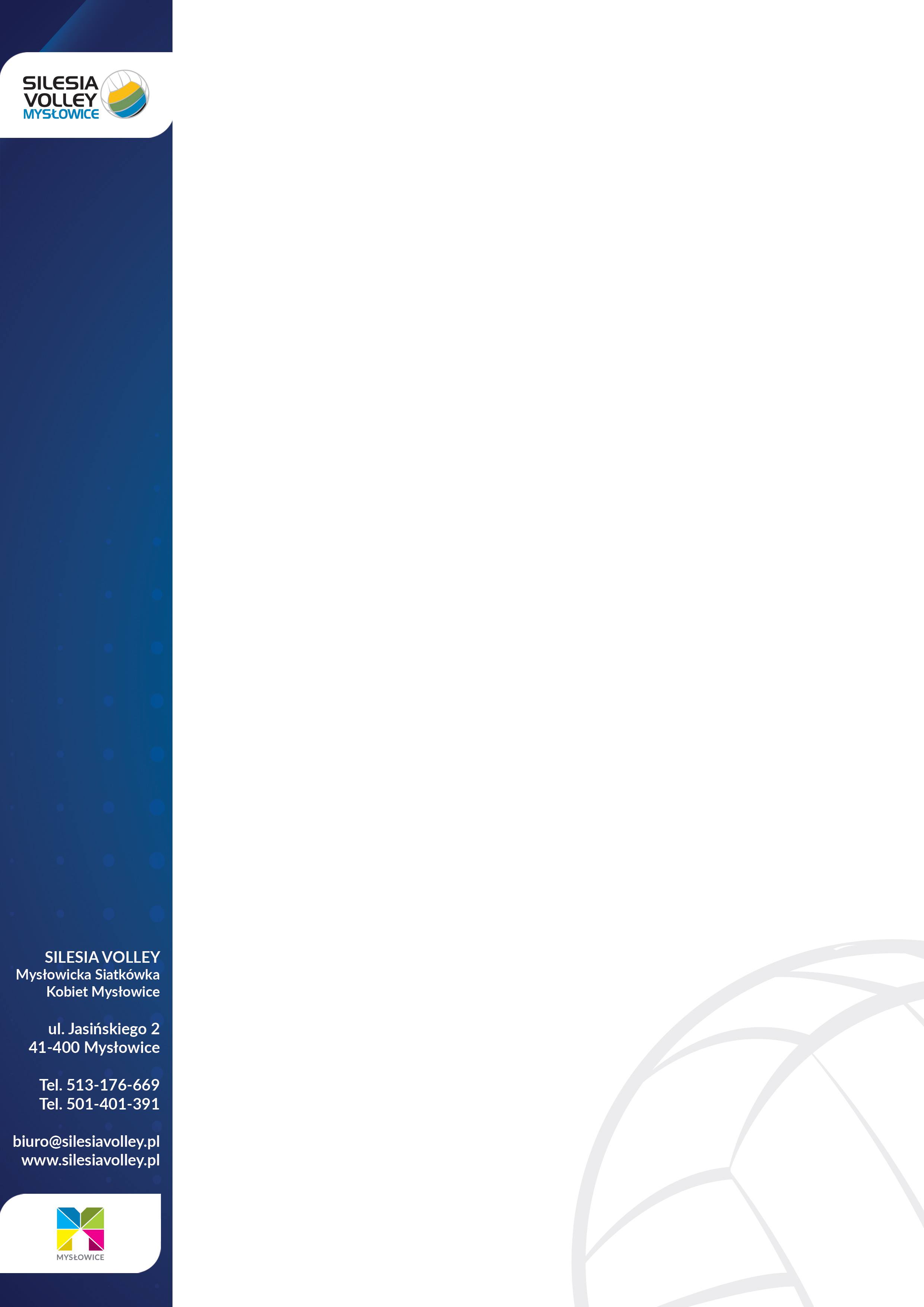 KOMUNIKAT ORGANIZACYJNY TURNIEJE PÓŁFINAŁOWE  MISTRZOSTW POLSKI KADETEK i KADETÓW W SIATKÓWCE PLAŻOWEJ MYSŁOWICE 20201.Termin turnieju: 16 – 19 lipiec 2020r. 16.07 (piątek) godz. 8.30 – 9.30. – weryfikacja dokumentówgodz. 9.30 – początek gier  17.07 (sobota)godz. 9.30 – kontynuacja gier,  18.07 (niedziela)godz. 9.30 – kontynuacja gierok. godz. 15.00 – uroczyste zakończenie imprezy 2. Organizatorzy: PZPS, Silesia Volley Mysłowice, SZPS, Miasto Mysłowice, MOSiR Mysłowice3. Miejsce zawodów: Ośrodek Sportów Letnich „Słupna” ul. Stadionowa, Mysłowice4. Warunki uczestnictwa: akceptacja zespołu przez PZPSZespoły muszą posiadać ze sobą:  ważną licencję siatkówki plażowej WZPS na 2020r.  aktualne badania lekarskie inny dokument potwierdzający tożsamość5. Zakwaterowanie - oferta noclegowa:- Hotel Diament Katowice ul. Wita Stwosza 37 Katowice www.hotelediament.pl/hotele/park-hotel-diament-katowice/- EuroHotel Katowice ul. Nałkowskiej 10 www.eurohotel.pl- Hotel Trojak Mysłowice ul. Stadionowa 11 www.hoteltrojak.pl6. Wyżywienie:  Obiady – po mailowym zgłoszeniu obiady zostaną dowiezione na boiska mail:biuro@silesiavolley.pl7. Wszelkie informacje - Sebastian Michalak, 	tel: 501 401 391 smichalak@pzps.pl- Sławomir Pawlak,  	tel: 513-176-669 biuro@silesiavolley.pl